DAWOOD KHALID BUTT			 		  	OBJECTIVETo work in a dynamic organization where I can elevate my Professional skills and abilities and utilize those for securing benefits for the organization and my own self.                    	 	Professional Experience (Eight + Years)   QUALIFICATIONAllama Iqbal Open University Islamabad			                                             B.comPROFESSIONAL EXPERIENCE  Dubai, UAE			Dec 2013 till to DateExperienced in Solar Power, Solar Electronics and Solar water pump.Key Responsibilities:Preparation of quotes, sales orders and invoices and verbal Interaction with clients.Generating periodic reports regarding customers, sales and inventory in Peachtree.Coordination with sales and accounts sections.General daily office tasks assignedTranzium Companies and services (TCS)					Sep 2010 till to Dec 2013 Outgoing calls on bill not received complaints, ensuring whether it is a valid Bill Not Received (BNR) Request or a Duplicate bill request and later communicating the same to customer relations through BDM team.Working on Undelivered and shipments and rearrange deliveries.Compilation and reporting of Delivery Proof received from regional TCS offices against New and Duplicate bills.Analysis to develop techniques that can reduce bill not received complaints.Interaction with Bill Delivery Management team for Address Verification against the BNR complaints.Maintaining strong follow-ups on the Emails and on the not connected calls for further processing. Conduct Meeting with sales team for increasing business.Working on Undelivered shipments in bill Runs and rearrange deliveries..Back end support officer in TCSMonitoring of customer complaints from corporate sector ensuring their smooth, timely resolution and analysis to avoid re occurrence of the event.Strong interaction with the entire TCS network and with the corporate customers.Supervising all the operational Tasks of the TCS starting from the Dispatching till the delivery of the bills128 Securities (Pvt) Ltd-Lahore						Jan 2007 to Aug 2010Broad scopes of responsibility:Keep filing/document management system for electronic and paper documents organizedPrepare computerized daily, weekly, monthly and yearly based Stock Market reportsAnswer phones calls/email/faxes and letters and provide excellent customer service in a timely and efficient mannerProvide problem analysis and resolve client issues with the aid of available helpdesk toolsEnsure call standards are maintained with respect to greeting, problem identification, proposed solution and conclusionAnalysis of research reportsTo establish and maintain effective working relationships with Share Holders.Startex Marketing  								Mar 2006 to Dec 2006Broad scopes of responsibilityPrepare computerized weekly, monthly and yearly reports.Editing VideosCOMPUTER SKILLSSOFTWARE:   WINDOWS 95/98/XP/2000. MS. Word, MS. Excel, MS. Power Point MS, Windows Movies Maker, Outlook, Meta Stock. Internet, PeachtreeCOMMUNICATION SKILLS & PERSONALITYEnjoy a confident, optimistic and pleasing personality.Enjoy excellent communication skill both in English,Urdu,Basic Arabic and FrenchPERSONAL INFORMATIONNationality         PakistanMarital Status    Married Religion	IslamDate of birth	23-Jul-1984	Job Seeker First Name / CV No: 1798284Click to send CV No & get contact details of candidate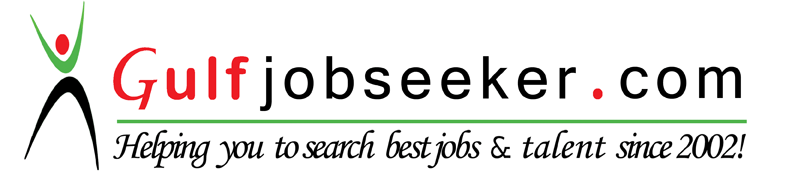 NOOrganization NamePositionNatureFromToExp1SalesSolar/Electronic2013Present3 Year1Tranzium Companies and services (TCS)Customer Service Assistant/Business Development Express Courier & Logistics201020133 Years2128 Securities (Pvt) Ltd-LahoreEquity Trader/Customer ServiceStock Exchange200720103 Years3Startex MarketingMystery Shopper & Computer OperatorResearch200620069 Months